SECCIÓN 13700CONTROLES DE ACCESO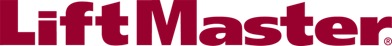 Mostrar notas ocultas al especificador ingresando a “Herramientas”/”Opciones”/“Mostrar”/“Texto oculto”.** NOTA AL ESPECIFICADOR ** LiftMaster; Sistemas de control de acceso, Sistemas de control de entrada telefónica..Esta sección se basa en los productos de The LiftMaster Group, Inc., que se ubica en:	300 Windsor Drive	Oak Brook, IL 60523	Tel.: 800.282.6225	E-mail: specs@LiftMaster.com	Página web: LiftMaster.com	{haga clic aquí} para obtener información adicional.La completa línea comercial y residencial de productos de operadores de puertas de garajes/operadores de portones/sistemas de control de acceso de LiftMaster cumple las necesidades de arquitectos, diseñadores, ingenieros y especificadores en cualquier diseño o plan conceptual, al tiempo que ofrece el total cumplimiento de las normas de seguridad y construcción UL 325-2010. Toda nuestra línea de productos también contribuye a obtener créditos de eficiencia energética por la certificación de LEED de construcción ecológica del Consejo de la Construcción Ecológica de los Estados Unidos. LiftMaster es un miembro registrado del Instituto Estadounidense de Arquitectos y cuenta con la autorización necesaria para presentar las Unidades de Educación Continuada (CEU) de dicho instituto en sus instalaciones. Para consultar los objetivos de aprendizaje y programar almuerzos y capacitaciones en su empresa, envíe una solicitud a specs@LiftMaster.com. Obtenga una completa biblioteca de especificaciones arquitectónicas, planos de taller, especificaciones en 3 partes CSI y reproducciones de productos CAD y BIM en LiftMaster.com.ASPECTOS GENERALESLA SECCIÓN INCLUYESistemas de control de acceso:Lector de tarjeta de proximidad autónomo Passport (Modelo PPLX de LiftMaster).SECCIONES RELACIONADAS** NOTA AL ESPECIFICADOR ** Elimine las secciones siguientes no relevantes para el proyecto; agregue otras según se requiera.Sección 03300 – Concreto de moldeado en el sitio: Soportes de montaje de concreto.Sección 16050 – Métodos y materiales eléctricos básicos.Sección 16720 – Sistemas de entrada telefónica.División 16 – Requisitos para las conexiones eléctricas.REFERENCIAS** NOTA AL ESPECIFICADOR ** Elimine las referencias de la lista anterior que no se requieran en el texto de la sección editada.Underwriters Laboratories (UL):UL 325 – Estándar de seguridad para sistemas y operadores de ventanas, persianas, portones, cortinas y puertas.UL 991 – Estándar de pruebas para controles relacionados con la seguridad que emplean dispositivos de estado sólido.NFPA 70 – Código Eléctrico Nacional.Regulaciones de la FCC.Departamento Canadiense de Comunicaciones.PRESENTACIONESRealizar la presentación bajo las disposiciones de la Sección 01300.** NOTA AL ESPECIFICADOR ** Aplicable para los sistemas de control de acceso y los sistemas de entrada telefónica. Elimine si no es necesario.Presentaciones:Fecha del fabricante: Presentar copias de lo siguiente:Hojas de datos del producto y descripción del sistema.Instrucciones de instalación.Certificado de distribuidor autorizado y comprobante de capacitación certificado de los instaladores que trabajarán en este proyecto.** NOTA AL ESPECIFICADOR ** Aplicable para los sistemas de control de acceso. Elimine si no es necesario.Diagramas de bloque.Lista de equipos.Planos de taller: Presentar lo siguiente:Plano del sistema de acceso y ubicaciones, incluidos los requisitos de tamaños.Diagramas de cableado detallados del equipo de acceso.Cálculo de carga de todos los equipos para el tamaño adecuado del sistema eléctrico y los circuitos generadores de emergencia.** NOTA AL ESPECIFICADOR ** Elimine el párrafo siguiente si no lo requiere el propietario del edificio.Planos conforme a obra: Actualizar los planos de taller para crear planos conforme a obra finales. Presentar 3 copias y 3 copias digitales en AutoCAD 14 o un formato más reciente en un CD.Datos de la operación: Incluir 3 copias del administrador del software y los manuales del operador.Datos de mantenimiento: Incluir los procedimientos de mantenimiento y reparación.ENTREGA, ALMACENAMIENTO Y MANEJOAlmacenar los productos en el embalaje sin abrir del fabricante con etiquetas intactas hasta el momento de la instalación.Programar la entrega del equipo de control de estacionamiento de manera que haya suficiente espacio para instalar los operadores al momento de la entrega.** NOTA AL ESPECIFICADOR ** Aplicable para los sistemas de control de acceso. Elimine si no es necesario.El propietario suministrará, en el sitio, un área de almacenamiento cerrada, seca y segura para todos los equipos que se entreguen bajo el alcance de este trabajo.GARANTÍA DE CALIDAD** NOTA AL ESPECIFICADOR ** Aplicable para los sistemas de control de acceso y los sistemas de entrada telefónica. Elimine si no es necesario.Garantía de calidad:Fabricante: El sistema de control de acceso será de un fabricante de única fuente que se especializa en sistemas de control de entrada telefónica con un mínimo de 5 años de experiencia.Instalador: La compañía se especializa en sistemas de control de acceso con un mínimo de 3 años de experiencia en sistemas de tamaño y alcance similar. Los técnicos que trabajen en el proyecto deben estar certificados en el hardware y el software usados para este proyecto.CONDICIONES DEL PROYECTOMantener las condiciones ambientales (temperatura, humedad y ventilación) dentro de los límites recomendados por el fabricante para lograr resultados óptimos. No instalar los productos bajo condiciones ambientales que no estén dentro de los límites absolutos establecidos por el fabricante.GARANTÍAGarantía estándar del fabricante:** NOTA AL ESPECIFICADOR ** Elimine los párrafos para las garantías que no se requieren.Garantía del sistema de control de acceso: Garantía limitada de 1 año.PRODUCTOSFABRICANTESFabricante aceptable: LiftMaster; 300 Windsor Drive, Oak Brook, IL 60523. Número gratuito: 800.282.6225; E-mail: specs@LiftMaster.com; Página web: LiftMaster.com.** NOTA AL ESPECIFICADOR ** Elimine uno de los dos párrafos siguientes; coordinar con los requisitos de la sección División 1 en opciones y sustituciones del producto.Sustituciones: No permitidas.Las solicitudes de sustituciones serán consideradas en conformidad con las disposiciones de la Sección 01600.SISTEMAS DE CONTROL DE ACCESODispositivo de control de acceso por proximidad autónomo: Lector de tarjeta de proximidad autónomo PPLX LiftMaster.Dimensiones: Superficie de montaje, 4-1/2 pulgadas de alto x 3-1/5 pulgadas de ancho (115 mm A x 82 mm A).Alimentación: 5 a 14 VCC, 50 mA inactivo, 150 mA máximo.Gabinete: Montaje en superficie, placa frontal de plástico resistente a actos vandálicos y caja de tomacorriente impermeable de salida única.Temperatura ambiente de servicio de la unidad de control de acceso y las tarjetas: Temp. ambiente Desde -40 grados F (-40 grados C) hasta 158 grados F (70 grados C).Humedad de servicio: 0 a 95% sin condensación.** NOTA PARA EL ESPECIFICADOR ** Componentes del sistema. Juegos disponibles. Elimine los componentes que no se requieren.Componentes del sistema:Lector de proximidad autónomo (Modelo PPLX de LiftMaster).Programador de radio por proximidad (Modelo PPRP de LiftMaster).Alimentación eléctrica de 12 VCC 2.0 A (Modelo PS12D2A de LiftMaster).Tarjeta de proximidad o llavero HID estándar de 26 bitsTarjeta de proximidad Passport de 34 bits (estuche) (se envía en lotes de 50) (Modelo PPCSC de LiftMaster).Funciones estándar:Rango del lector de tarjetas de 6 pulgadas (152 mm).Capacidad: 50,000 usuarios.Relé de salida programable: (NO/NC). Relé de estado sólido SPST, 1 A máx. a 60 VCA o CC.“Modo de bloqueo” para mantener una puerta o un portón abiertos.Lógica “anti-passback” con temporizador.** NOTA PARA EL ESPECIFICADOR ** Elimine si no es necesario.EJECUCIÓNEXAMEN Y PREPARACIÓNPreparar las superficies usando los métodos recomendados por el fabricante para lograr el mejor resultado para el sustrato bajo las condiciones del proyecto. Si la preparación es responsabilidad de otro instalador, notificar al arquitecto por escrito acerca de las desviaciones de las condiciones y tolerancias de instalación recomendadas por el fabricante.No proceder con la instalación hasta que no se hayan preparado adecuadamente los sustratos y no se hayan corregido las desviaciones de las tolerancias recomendadas por el fabricante. El inicio de la instalación constituye la aceptación de las condiciones.Limpiar bien las superficies antes de la instalación.Preparar las superficies usando los métodos recomendados por el fabricante para lograr el mejor resultado para el sustrato bajo las condiciones del proyecto.INSTALACIÓNInstalar en conformidad con las instrucciones del fabricante que incluyen, entre otras, las siguientes:Montar directamente en una plataforma de concreto, asegurado firmemente, a plomo y a nivel.Montaje en un pedestal de montaje; brindar placa de base.Conectar en conformidad con el Código Eléctrico Nacional.Encerrar todos los empalmes en cajas de conexiones o tableros de terminales de fácil acceso.Etiquetar e identificar todos los cables en todas las cajas de conexiones.Probar el sistema y ajustar para garantizar que los componentes y accesorios están bien conectados y en buenas condiciones.** NOTA AL ESPECIFICADOR ** Aplicable para los sistemas de control de acceso. Elimine si no es necesario.El cableado se debe instalar en conformidad con los códigos eléctricos nacionales y las instrucciones del fabricante. Realizar las conexiones de conductos y cableados a los dispositivos de hardware de puerta y portón existentes según se requiera.PROTECCIÓNProteger los productos instalados hasta la finalización del proyecto.Retocar, reparar o reemplazar los productos dañados antes de completar una parte sustancial de la obra.MANTENIMIENTORealizar mantenimiento a intervalos de 3 meses durante el período de mantenimiento especificado, revisar los dispositivos de retroceso externos una vez por mes.	FIN DE LA SECCIÓN